City of Ruthven, Iowa“Come for a Visit, Stay for a Lifetime!”1305 Gowrie St.Ruthven, IA 51358Phone: (712) 837-5355Fax: (712) 837-3314Mayor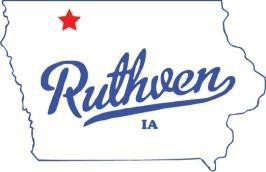 David J. KirkMayor Pro Tem- Council Member Jay SchoningCouncil Members Mitch Anderson Dustin Johnson Marcelle Simington Terrence WilliamsCity ClerkJessica SchneiderDeputy City ClerkAnesa McGregorPublic Works Director David ConlonStreet Superintendent Michael LoderCity AttorneyDavid Stein Jr.AGENDARUTHVEN CITY COUNCIL MEETING July 7, 2021 - 6:30 PMCONSENT AGENDA: All items listed under the consent agenda will be enacted by one motion. There will be no separate discussion of these items unless a request is made prior to the time Council votes on the motion.Minutes; June 23, 2021 Council MeetingSummary list of claimsClerk’s reports, financialsPUBLIC HEARINGSPublic Hearing Waiving Subdivision Requirements for Petersen PropertyRESOLUTION NO. 28-2021 – A Resolution Waiving Subdivision Requirements.Public Hearing Amending Current Noise OrdinanceRESOLUTION NO. – A Resolution approving suspension of City Noise Ordinance Temporarily for the Hours of the Bully Bullhead Weekend Street DanceWATER/SEWER/STREETSApproval of Pay Application No. 5 in the amount of $239,971.77 for the Wastewater System Improvements Phase 2-Section 1Approval of Change Order No. 2 in the amount of $136,149.20Approval of CDBG draw #4 for the Ruthven’s sewer CDBG Project in the amount of $59,713.00 if which $57,643.00 is to be applied toward King Construction.OTHERRESOLUTION NO. 27-2021 – Resolution Approving and Authorizing Execution of an Agreement for Maintenance and Repair of Primary Roads in Municipalities with the Iowa Department of Transportation.MOTION TO ADJOURN